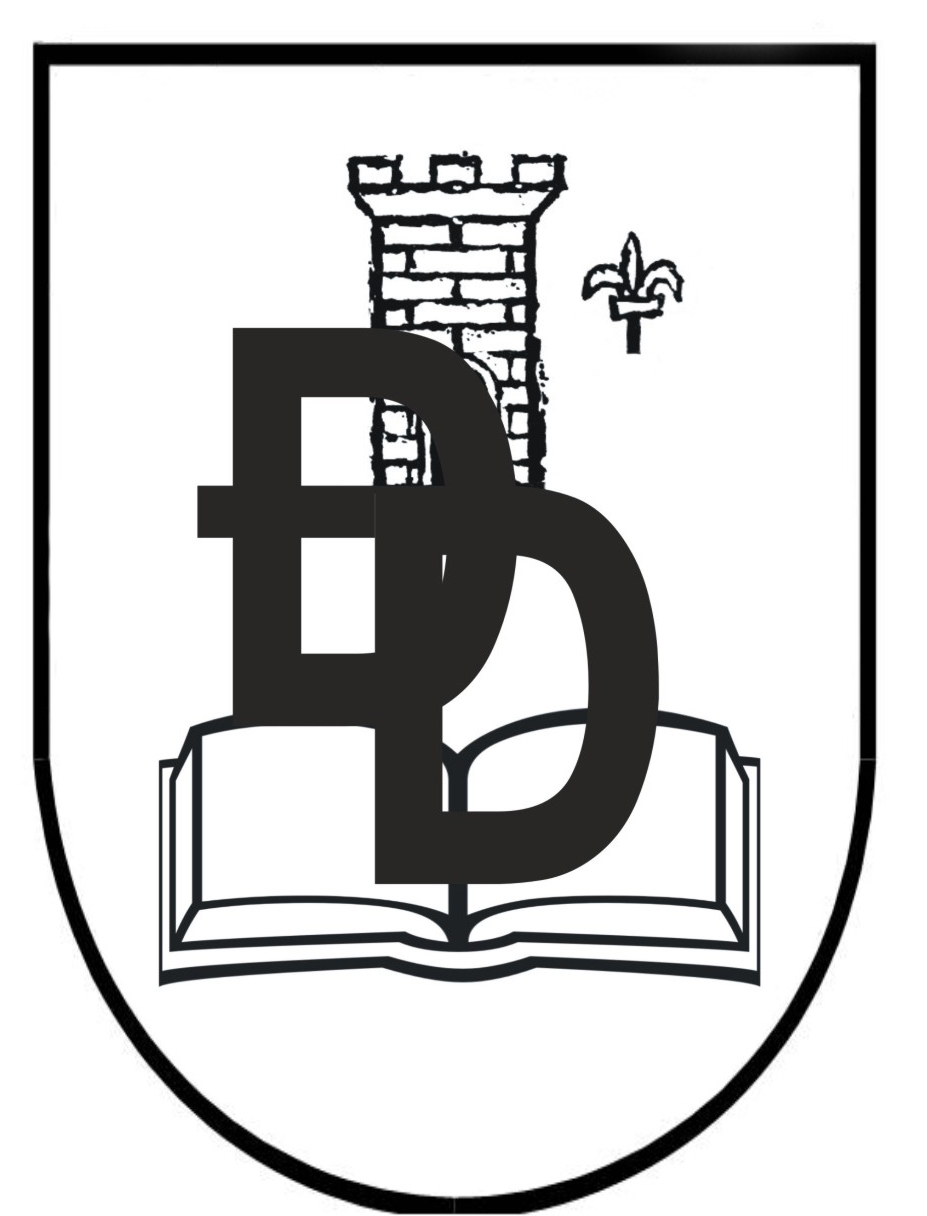 Park hrvatskih branitelja 410310 Ivanić-GradTelefon:01/2881-695/fax:2881-693E-mail:ured@os-gjdezelica-ivanicgrad.skole.hrKLASA: 400-02/23-01/03URBROJ: 238-10-8-23-2Ivanić-Grad, 07. prosinac 2023.OBRAZLOŽENJE REBALANSA FINANCIJSKOG PLANA ZA 2023. GODINU Osnovna škola ĐURE DEŽELIĆA IVANIĆ-GRADBroj RKDP: 	    15690		Razina: 31Matični broj škole:3102009		Šifra djelatnosti: 8520OIB škole:             64660708691	Razdjel: 000	1. Sažetak djelokruga rada proračunskog korisnikaOsnovna škola Đure Deželića Ivanić-Grad je škola koja jednakomjerno uravnotežuje odgojne i obrazovne sadržaje te kulturno-javnu djelatnost.  Nastava je organizirana u jutarnjoj i poslijepodnevnoj smjeni, u petodnevnom radnom tjednu . Nastava se,  redovna, izborna, dodatna i dopunska, izvodi prema nastavnim planovima i programima, koje je donijelo Ministarstva znanosti, obrazovanja, operativnom Godišnjem izvedbenom odgojno obrazovnom planu i programu rada te Školskom kurikulumu za školsku godinu 2022./2023 te 2023/2024.Školu je u šk.godini 2022/2023 polazilo 459 učenika u 24 razredna odjela, a u šk.godini 2023/2024 444 učenika u 24 razredna odjela.Školska godina 2023/2024 započela je održavanjem nastave na četiri izdvojene lokacije (OŠ Braće Radić u Kloštar Ivaniću, OŠ Stjepana Basaričeka u Žeravincu, Učenički dom u Ivanić-Gradu te Pučko otvoreno učilište u Ivanić-Gradu) zbog oštećenja krova uzrokovanog olujnim nevremenom u srpnju, 2023.godine. Materijalni troškovi kao i troškovi održavanja su se, zbog navedenog, znatno povećali. 2.Obrazloženje programa rada školske ustanovePrioritet škole je kvalitetno obrazovanje i odgoj  učenika što ostvarujemo stalnim usavršavanjem nastavnika (seminari, stručni skupovi, aktivi, vlastito stručno usavršavanje, informatička pismenost) i podizanjem nastavnog standarda na višu razinu, poticanjem učenika na izražavanje kreativnosti, talenata i sposobnosti kroz uključivanje u izvannastavne aktivnosti, natjecanja te druge školske projekte, priredbe i manifestacije,prepoznavanje darovitosti kod učenikaorganiziranjem zajedničkih aktivnosti učenika i nastavnika  tijekom izvanškolskih aktivnosti i druženja kroz kolektivno  upoznavanje kulturne i duhovne baštinepoticanjem razvoja pozitivnih vrijednosti i natjecateljskog duha kroz nagradne izlete najuspješnijim razredima, grupama3. Zakonske i druge podloge na kojima se zasniva program rada školeZakon o odgoju i obrazovanju u osnovnoj i srednjoj školi (87/08, 86/09, 92/10, 105/10, 90/11, 5/12, 16/12, 86/12, 126/12, 94/13, 152/14, 07/17, 68/18, 98/19, 64/20)Zakon o ustanovama ( NN br. 76/93, 29/97, 47/99 i 35/08, 127/19)Zakon o proračunu (NN br. 87/08, 136/12 i 15/15), Pravilnik o proračunskim klasifikacijama (NN br. 26/10, 120/13 i 1/20, 141/21) i Pravilnik o proračunskom računovodstvu i računskom planu (NN br. 124/14, 115/15, 87/16, 3/18, 126/19, 108/20) Rebalans Financijskog plana napravljen je u skladu s Uputama za izradu proračuna Zagrebačke županije 2022. - 2024. godine, dopisima Upravnog odjela za prosvjetu kulturu, šport i tehničku kulturu vezano uz limite, Godišnjim operativnim odgojno-obrazovnim programom Godišnji plan i program rada OŠ Đure Deželića Ivanić-Grad za školsku godinu 2022/2023 i 2023/2024Školski kurikulum OŠ Đure Deželića Ivanić-Grad, nastavne i izvannastavne aktivnosti za školsku godinu 2022/2023 i 2023/20244. Usklađenost ciljeva, strategije i programa s dokumentima dugoročnog razvojaPrioritet rada bit će poticanje i unaprjeđenje cjelokupnog razvoja učenika, o ostvarivat će se integracijom odgojno-obrazovnih sadržaja i aktivnosti, u skladu sa suvremenim znanstvenim, pedagoško-psihološkim i didaktičko-metodičkim spoznajama. U sljedeće tri godine nastojat ćemo podići kvalitetu odgojno-obrazovnog rada na višu razinu, i to: razvojem školskog pluralizma, podizanjem pedagoškog standarda (materijalnih i drugih uvjeta rada) - sukladno mogućnostima, kontinuiranim stručnim usavršavanjem i (samo) vrednovanjem nastavnika i stručno-razvojne službe Škole.Učenici će, osim znanja, svoje sposobnosti, kompetencije, talente i kreativnost moći izražavati kroz različite aktivnosti i oblike rada: sudjelovanjem na natjecanjima znanja i sportskim natjecanjima, projektima, u izvannastavnim i izvanškolskim aktivnosti, kulturnim, sportskim i drugim manifestacijama, čiji sadržaji su integralno povezani s razvojnim, odnosno odgojno-obrazovnim ciljevima i zadacima.Programi, ciljevi i strategije usklađeni su s dokumentima dugoročnog razvoja. Uporište im je u Zakonu o odgoju i obrazovanju u osnovnoj i srednjoj školi,  pratećim dokumentima koji ih njih proizlaze, poput Godišnjeg operativnog odgojno-obrazovnog plana i programa rada škole, Školskog kurikuluma, Strateškim planovima MZO-a te odlukama i preporukama Agencije za odgoj i obrazovanje. 5. Ishodište i pokazatelje na kojima se zasnivaju izračuni  i ocjene potrebnih sredstava  za provođenje programaFinanciranje rada planirano je u sklopu slijedećih Programa:Program 1001 Poticanje korištenja sredstava iz fondova EU-Tekući projekt T100011 Nova školska shema voća i povrća te mlijeka i mliječnih proizvodaProgram 1001 Minimalni standard u osnovnom školstvuAktivnost A100003 Energenti Program 1001 Kapitalno ulaganje u osnovno školstvoKapitalni projekt K 100145 OŠ Đure Deželića– projektiranje i dogradnja škole i dvoraneProgram 1001 Minimalni standard u osnovnom školstvu– materijalni i financijski rashodi- Aktivnost A100001 Rashodi poslovanja- Aktivnost A100002 Tekuće i investicijsko održavanje-minimalni standardProgram 1001 Pojačani standard u školstvu-Tekući projekt T100002 Županijska stručna vijeća-Tekući projekt T100040 Stručno usavršavanje djelatnika u školstvu-Tekući projekt T100041 E-tehničar-Tekući projekt T100054 Prsten potpore V-Tekući projekt T100055 Prsten potpore ViProgram 1003 Tekuće i investicijsko održavanje u školstvu-Aktivnost A100001 Tekuće i investicijsko održavanje u školstvuProgram 1001 Programi osnovnih škola izvan županijskog proračuna-Aktivnost A100001 Rashodi poslovanja-Aktivnost A100002 Administrativno, tehničko i stručno osoblje-Tekući projekt T 100003 Školska kuhinja-Tekući projekt T 100020 Nabava udžbenika za učenikeSredstva su planirana prema danim indeksima (100%). 5.1. Program 1001 Poticanje korištenja sredstava iz fondova EU        – materijalni i financijski rashodiTekući projekt T100011 Nova školska shema voća i povrća te mlijeka i mliječnih proizvoda Aktivnost se financira  iz projekta i programa EUIz sredstava je planirana nabavka voća i povrća za svu djecu tijekom školske godine 2022/2023.Aktivnost nijenastavljena u šk.godini 2023/2024 zbog neadekvatnih uvjeta i nemogućnosti dostave na izdvojene lokacije na kojima se održava nastavaPokazatelji uspješnosti:Pokazatelji učinka: Osigurano je voće za svu djecu tijekom godinePokazatelji rezultata: Sva djeca su sudjelovala u projektu te na taj način stekla navike i saznanja o zdravoj prehrani5.2. Program 1001 Minimalni standard u osnovnom školstvu        – materijalni i financijski rashodiTekući projekt A100003 EnergentiAktivnost se financira iz općih prihoda i primitakaIz sredstava je planirano pomirenje troškova energenataPokazatelji uspješnosti:Pokazatelji učinka: Podmireni troškoviPokazatelji rezultata: Redovna opskrba energentima5.2. Program 1001 Kapitalno ulaganje u osnovno školstvo        – materijalni i financijski rashodiKapitalni projekt K100145 OŠ Đure Deželića-projektiranje i dogradnja škole i dvoraneAktivnost se financira iz općih prihoda i primitakaIz sredstava je planirana izrada projektne dokumentacijePokazatelji uspješnosti:Pokazatelji učinka: Izvedbeni projekt u izradiPokazatelji rezultata: Mogućnost realizacije glavnog projekta5.3. Program 1001 Minimalni standard u osnovnom školstvu        – materijalni i financijski rashodiAktivnost A100001 Rashodi poslovanja Aktivnost se financira  iz decentraliziranih sredstava Zagrebačke županije.Iz sredstava je planirano podmirenje slijedećih troškova:naknade troškova zaposlenima (službena putovanja i stručno usavršavanje), materijal (od papira, tonera, sredstva za čišćenje i sitnog inventara do materijala za održavanje zgrade, opreme..) energija za rasvjetu, grijanjesitan inventar, službena zaštitna i radna odjećausluge (poštarina i telefona, opskrba vodom i odvoz smeća,  usluge najma-licence, zdravstvene, računalne i intelektuane usluge)reprezentacijafinancijski izdaci platnog prometaPokazatelji uspješnosti:Pokazatelji učinka: Osigurani su materijalni uvjeti za poslovanje škole. Uspješno su provedeni predviđeni nastavni programiPokazatelji rezultata: Osigurana su sredsva za minimalni standard u školi: materijalni troškovi, energenti, prijevoz na natjecanja, lječnički pregledni, usavršavanje, dnevnice.Aktivnost A100002 Tekuće i investicijsko održavanje Aktivnost se financira  iz decentraliziranih sredstava Zagrebačke županije Iz sredstava je planirano podmirenje tekućih i investicijskih troškova održavanja školske zgrade i opremePokazatelji uspješnosti:Pokazatelji učinka: Osigurani su materijalni uvjeti za održavanje škole i školske opremePokazatelji rezultata: Nesmetano i kontinuirano izvođenje nastave5.4. Program 1001 Pojačani standard u školstvuTekući projekt T 100002 Županijska stručna vijeća Aktivnost se financira  iz sredstava Zagrebačke županije.Iz sredstava je planirano podmirenje  troškova službenih putovanja, stručnog usavršavanja, uredskog i ostalog materijala te reprezentacije.Pokazatelji uspješnosti:Pokazatelji učinka: Potaknuti su novi projekti i aktivnosti, suradnja prosvjetnih djelatnika te njihovo usavršavanje i obrazovanjePokazatelji rezultata: Financirati će se rad Stručnih vijeća Povijesti (1 djelatnik) i Razredne nastave (1 djelatnik)Tekući projekt T 100054 Prsten potpore V Aktivnost se financira  iz sredstava Zagrebačke županije i nadležnog MinistarstvaIz sredstava je planirano podmirenje  troškova bruto plaća, dnevnica i ostalih troškovaPokazatelji uspješnosti:Pokazatelji učinka: Sklopljeni ugovori za sedmero pomoćnika, osigurana stručna osposobljavanjaPokazatelji rezultata: U školskoj godini 2022/2023 zaposleno je sedmero pomoćnika u nastavi za sedmero učenika.  Prisutvo pomoćnika omogućuje djeci normalno funkcioniranje i socijalizaciju, olakšava praćenje nastave i izvršavanje zadataka.Tekući projekt T 100055 Prsten potpore VI Aktivnost se financira  iz sredstava Zagrebačke županije i nadležnog MinistarstvaIz sredstava je planirano podmirenje  troškova bruto plaća, dnevnica i ostalih troškovaPokazatelji uspješnosti:Pokazatelji učinka: Sklopljeni ugovori za osmero pomoćnika, osigurana stručna osposobljavanja osmero pomoćnikaPokazatelji rezultata: U školskoj godini 2023/2024 zaposleno je osmero pomoćnika u nastavi za osmero učenika.   Prisutvo pomoćnika omogućuje djeci normalno funkcioniranje i socijalizaciju, olakšava praćenje nastave i izvršavanje zadataka.Tekući projekt T 100041 E-tehničar Aktivnost se financira  iz sredstava Zagrebačke županije Iz sredstava je planirano podmirenje  naknada za izvršene računalne usluge na održavanju  računalnog sustava (Carnet mreža)Pokazatelji uspješnosti:Pokazatelji učinka: Poboljšana kvaliteta izvođenja nastavePokazatelji rezultata: Redovno održavanje informatičke opreme i sutava omogućuje nesmetano odvijanje nastave.5.5. Program 1003 Tekuće i investicijsko održavanje u školstvu        – materijalni i financijski rashodiAktivnost A100001 Tekuće i investicijsko održavanje u školstvuAktivnost se financira iz općih prihoda i primitakaIz sredstava je planirano podmirenje troškova za izvanredno održavanje krova (hitnu sanaciju) nakon olujnog nevremena u srpnju, 2023.godinePokazatelji uspješnosti:Pokazatelji učinka: Izvedena je hitna sanacija-prekrivanje krovišta ceradomPokazatelji rezultata: Rezultati –privremeno zaustavljanje prokišnjavanja u zgradu škole5.7. Program 1001 program škole izvan županijskog proračunaAktivnost A 100001 Rashodi poslovanja Aktivnost se financira  iz vlastitih prihoda (viška prihoda poslovanja), iz sredstava za posebne namjene, pomoći (grada Ivanić-Grad,  MZO i agencije) i donacija.Iz sredstava je planirano podmirenje  troškova službenih putovanja, stručnog usavršavanja, uredskog i ostalog materijala, usluga investicijskog održavanja, prijevoza, licenci, premija osiguranja, reprezentacije, opreme i ostalih rashoda.Iz sredstava grada financirana se škola plivanja, izvannastavne i izvanškolske aktivnosti, sportska oprema, obnova knjižničnog fonda i drugi obrazovni materijali.Pokazatelji uspješnosti:Pokazatelji učinka: Kupljena je dodatna oprema i materijali potrebni za redovno odvijanje nastave, organizirani su izleti, učenici su osigurani Pokazatelji rezultata: Osigurana sredstva za podmirenje ostalih troškova poslovanja-podizanje kvalitete učeničkog standarda, poboljšanje kvalitete prehrane u školskoj kuhinji i ulaganje u opremu za održavanje higijene i čistoće školskih prostorija.Aktivnost A 100002 Administrativno, tehničko i stručno osoblje Aktivnost se financira  iz sredstava Ministarstva znanosti i obrazovanja.Financijski plan baziran je na temelju osnovice plaća u 2022.godini. Ostali troškovi za zaposlene: jubilarne nagrade pomoći, dar djeci planirani su na osnovi trenutnog stanja. Statistički, svake godine imamo i izdatke za dvije pomoći za bolovanja duža od 3 mjeseca u godini . Također, trošak za isplatu  jubilarnih nagrada ovisi o broju zaposlenih koji navrše broj godina rada potrebnih za ugovorenu isplatu.Pokazatelji uspješnosti:Pokazatelji učinka: Zaposleno je, prosječno, 55 djelatnika čiji se troškovi financiraju iz ove aktivnosti. Pokazatelji rezultata: Osigurana sredstva za podmirenje plaća i ostalih troškova zaposlenih Tekući projekt T100003 Školska kuhinja Aktivnost se financira  iz pomoći (državni proračun) i vlastitih prihodaU školskoj kuhinji hrani se oko 455 učenika. Iz državnog proračuna financira se prehrana svih učenika u iznosu 1,33 EUR/dan/dijeteNadležno ministarstvo odobrilo je zapošljavanje KV kuhara te su tako u školskoj kuhinji zaposlena tri kuhara, a stalnim se  ulaganjem i nabavkom novih kuhinjakih aparata i pomagala nastoji osigurati i olakšati rad i priprema kvalitetnih obroka.Pokazatelji uspješnosti:Pokazatelji učinka: Prehrana 455 učenikaPokazatelji rezultata: Osigurana sredstva za prehranu i održavanje školske kuhinjeTekući projekt T100020 Nabava udžbenika za učenike Aktivnost se financira  iz  pomoći MZO,  grada Ivanić-Grada i vlastitih prihodaProcjena se temelji na troškovima protekle školske godine. Iz sredstava pomoći od Ministarstva nabaviti će se radni i trajni udžbenici, grad financira nabavku ostalih radnih materijala.Pokazatelji uspješnosti:Pokazatelji učinka: Udžbenici i radni materijali za sve učenikePokazatelji rezultata: Osigurana sredstva za nabavu udžbenika, radnih bilježnica i ostalih radnih materijala za sve učenike  Ravnatelj:								  Mileo Todić